世界発信コンペティション「製品・技術（ベンチャー技術）部門」【応募用紙】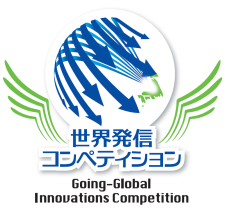 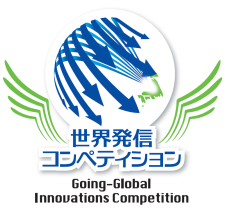 世界発信コンペティション「製品・技術（ベンチャー技術）部門」応募記載項目一覧下記の項目について、応募用紙の記載例に従って記載してください。1　会社概要2　応募製品・技術の概要3　応募製品・技術の開発・提供の目的や背景、経緯、意義4　応募製品・技術の機能・原理5　応募製品・技術の権利関係について6  応募製品・技術の市場性7  応募製品・技術の販売実績及び今後の販売計画8  応募製品・技術の受賞歴9  会社の特徴・ビジョン・成長戦略10 経営者略歴11株主構成について※ アンケート（応募の経緯及び助成金等利用歴）中小企業団体等及び中小企業グループ全員の構成員をご記載ください。（中小企業団体等及び中小企業グループで応募される方のみ）●グループ名は必須です。●用紙が足りない場合は、複数コピーして作成してください●記入スペ－スが足りない場合は枠を広げるか、別紙を添付してください。●記入スペ－スが足りない場合は枠を広げるか、別紙を添付してください。●記入スペ－スが足りない場合は枠を広げるか、別紙を添付してください。●用紙が足りない場合は、複数コピーして作成してください。  ●記入スペ－スが足りない場合は枠を広げるか、別紙を添付してください。●記入スペ－スが足りない場合は枠を広げるか、別紙を添付してください。●記入スペ－スが足りない場合は枠を広げるか、別紙を添付してください。●記入スペ－スが足りない場合は枠を広げるか、別紙を添付してください。※欄は記入不要です。※欄は記入不要です。※欄は記入不要です。※欄は記入不要です。※欄は記入不要です。※欄は記入不要です。※欄は記入不要です。１．会社概要１．会社概要１．会社概要１．会社概要１．会社概要１．会社概要１．会社概要１．会社概要１．会社概要１．会社概要１．会社概要１．会社概要１．会社概要※受付番号※受付番号※受付番号※受付番号※受付番号※受付番号※受付番号１．会社概要１．会社概要１．会社概要１．会社概要１．会社概要１．会社概要１．会社概要１．会社概要１．会社概要１．会社概要１．会社概要１．会社概要１．会社概要※受付番号※受付番号※受付番号※受付番号※受付番号※受付番号※受付番号会社名もしくは代表企業フリガナフリガナフリガナ会社名もしくは代表企業会社名もしくは代表企業所在地フリガナ　　フリガナ　　フリガナ　　所在地〒〒〒〒〒〒〒〒〒〒〒〒〒〒〒〒〒〒〒所在地〒〒〒〒〒〒〒〒〒〒〒〒〒〒〒〒〒〒〒代表者名役職名役職名フリガナフリガナ代表者名役職名役職名氏　名氏　名印代表者名役職名役職名氏　名氏　名印担当者名部署名部署名フリガナフリガナ担当者名部署名部署名氏　名氏　名担当者名部署名部署名氏　名氏　名電　話E-mailE-mailE-mailE-mail電　話E-mailE-mailE-mailE-mailＦＡＸＵＲＬＵＲＬＵＲＬＵＲＬＦＡＸＵＲＬＵＲＬＵＲＬＵＲＬ業　種□製造業製造業製造業□□卸売業卸売業卸売業□□小売業小売業□サ－ビス業サ－ビス業サ－ビス業サ－ビス業サ－ビス業業　種□その他（その他（その他（）従業員数人人人人資本金資本金資本金千円千円創業期日昭・平昭・平年月月応募製品・技術の名称応募製品・技術の名称応募製品・技術の名称応募製品・技術の名称応募製品・技術の名称応募製品・技術の名称応募製品・技術の名称応募製品・技術の名称応募製品・技術のテーマを３０字以内で記入してください応募製品・技術のテーマを３０字以内で記入してください応募製品・技術のテーマを３０字以内で記入してください応募製品・技術のテーマを３０字以内で記入してください応募製品・技術のテーマを３０字以内で記入してください応募製品・技術のテーマを３０字以内で記入してください応募製品・技術のテーマを３０字以内で記入してください応募製品・技術のテーマを３０字以内で記入してください応募製品・技術の　販売・提供開始年月日応募製品・技術の　販売・提供開始年月日応募製品・技術の　販売・提供開始年月日応募製品・技術の　販売・提供開始年月日平成平成平成年年月月日応募製品・技術の　販売・提供開始年月日応募製品・技術の　販売・提供開始年月日応募製品・技術の　販売・提供開始年月日応募製品・技術の　販売・提供開始年月日平成平成平成年年月月日応募製品・技術年間販売量・提供量（販売1年以内は見込）応募製品・技術年間販売量・提供量（販売1年以内は見込）応募製品・技術年間販売量・提供量（販売1年以内は見込）応募製品・技術年間販売量・提供量（販売1年以内は見込）考案期間考案期間平成平成年月～応募製品・技術年間販売量・提供量（販売1年以内は見込）応募製品・技術年間販売量・提供量（販売1年以内は見込）応募製品・技術年間販売量・提供量（販売1年以内は見込）応募製品・技術年間販売量・提供量（販売1年以内は見込）　□前年実績　□前年実績　□前年実績　□前年実績　□前年実績　□見込　□見込　□見込考案期間考案期間平成平成年月応募製品・技術販売・提供価格応募製品・技術販売・提供価格応募製品・技術販売・提供価格応募製品・技術販売・提供価格円円考案経費考案経費円応募製品・技術販売・提供価格応募製品・技術販売・提供価格応募製品・技術販売・提供価格応募製品・技術販売・提供価格円円考案経費考案経費円経営層もしくは開発責任者に女性はいますか？経営層もしくは開発責任者に女性はいますか？経営層もしくは開発責任者に女性はいますか？経営層もしくは開発責任者に女性はいますか？□ 経営層に女性がいる□ 経営層に女性がいる□ 経営層に女性がいる□ 経営層に女性がいる□ 経営層に女性がいる□ 経営層に女性がいる□ 経営層に女性がいる□　開発責任者に女性がいる□　開発責任者に女性がいる□　開発責任者に女性がいる□　開発責任者に女性がいる□　開発責任者に女性がいる□　開発責任者に女性がいる□　開発責任者に女性がいる□　開発責任者に女性がいる□　開発責任者に女性がいる経営層もしくは開発責任者に女性はいますか？経営層もしくは開発責任者に女性はいますか？経営層もしくは開発責任者に女性はいますか？経営層もしくは開発責任者に女性はいますか？具体的な役職、従事内容（　　　　　　　　　　　　　　　　　　　　）具体的な役職、従事内容（　　　　　　　　　　　　　　　　　　　　）具体的な役職、従事内容（　　　　　　　　　　　　　　　　　　　　）具体的な役職、従事内容（　　　　　　　　　　　　　　　　　　　　）具体的な役職、従事内容（　　　　　　　　　　　　　　　　　　　　）具体的な役職、従事内容（　　　　　　　　　　　　　　　　　　　　）具体的な役職、従事内容（　　　　　　　　　　　　　　　　　　　　）具体的な役職、従事内容（　　　　　　　　　　　　　　　　　　　　）具体的な役職、従事内容（　　　　　　　　　　　　　　　　　　　　）具体的な役職、従事内容（　　　　　　　　　　　　　　　　　　　　）具体的な役職、従事内容（　　　　　　　　　　　　　　　　　　　　）具体的な役職、従事内容（　　　　　　　　　　　　　　　　　　　　）具体的な役職、従事内容（　　　　　　　　　　　　　　　　　　　　）具体的な役職、従事内容（　　　　　　　　　　　　　　　　　　　　）具体的な役職、従事内容（　　　　　　　　　　　　　　　　　　　　）具体的な役職、従事内容（　　　　　　　　　　　　　　　　　　　　）グループ名グループ名フリガナフリガナグループ名グループ名会社名フリガナフリガナ会社名所在地フリガナフリガナ所在地〒〒〒〒〒〒〒〒〒〒〒〒〒所在地業　種□製造業製造業□□卸売業□小売業小売業□サ－ビス業サ－ビス業サ－ビス業業　種□その他（その他（）従業員数人人資本金資本金千円千円会社名フリガナフリガナ会社名所在地フリガナフリガナ所在地〒　〒　〒　〒　〒　〒　〒　〒　〒　〒　〒　〒　〒　所在地業　種□製造業製造業□□卸売業□小売業小売業□サ－ビス業サ－ビス業サ－ビス業業　種□その他（その他（）従業員数人人資本金資本金千円千円会社名フリガナフリガナ会社名所在地フリガナフリガナ所在地〒　〒　〒　〒　〒　〒　〒　〒　〒　〒　〒　〒　〒　所在地業　種□製造業製造業□□卸売業□小売業小売業□サ－ビス業サ－ビス業サ－ビス業業　種□その他（その他（）従業員数人人資本金資本金千円千円２.　応募製品・技術の概要（製品・技術のセールスポイントや既存製品・技術と比較した場合の優位点、特徴などを分かりやすく記入してください。また、製品・技術のパンフレット・写真等があれば添付して下さい。）※過去に世界発信コンペティションもしくは東京都ベンチャー技術大賞への応募歴があり、今回の応募製品・技術が過去の応募製品・技術の改良型である場合はその改良点を記入してください。・過去応募年・過去の応募製品・技術名・改良点３．応募製品・技術の開発・提供の目的や背景、経緯、意義（応募製品・技術の開発・提供の目的・社会的背景や企業として製品化に至った経緯、本製品・技術の提供による意義などについて記入して下さい。）４．応募製品・技術の機能・原理（応募製品・技術の機能や原理について、新規性に触れつつ詳しく説明してください。）５．応募製品・技術の権利関係について（１）応募製品・技術は自社開発の製品・技術ですか？　はい　　いいえ（２）応募製品・技術に関係する特許及び実用新案、意匠、商標（申請中のものを含む）がある場合、または他社権利を利用している場合は、以下に詳細を記載してください。５．応募製品・技術の権利関係について（１）応募製品・技術は自社開発の製品・技術ですか？　はい　　いいえ（２）応募製品・技術に関係する特許及び実用新案、意匠、商標（申請中のものを含む）がある場合、または他社権利を利用している場合は、以下に詳細を記載してください。５．応募製品・技術の権利関係について（１）応募製品・技術は自社開発の製品・技術ですか？　はい　　いいえ（２）応募製品・技術に関係する特許及び実用新案、意匠、商標（申請中のものを含む）がある場合、または他社権利を利用している場合は、以下に詳細を記載してください。５．応募製品・技術の権利関係について（１）応募製品・技術は自社開発の製品・技術ですか？　はい　　いいえ（２）応募製品・技術に関係する特許及び実用新案、意匠、商標（申請中のものを含む）がある場合、または他社権利を利用している場合は、以下に詳細を記載してください。５．応募製品・技術の権利関係について（１）応募製品・技術は自社開発の製品・技術ですか？　はい　　いいえ（２）応募製品・技術に関係する特許及び実用新案、意匠、商標（申請中のものを含む）がある場合、または他社権利を利用している場合は、以下に詳細を記載してください。５．応募製品・技術の権利関係について（１）応募製品・技術は自社開発の製品・技術ですか？　はい　　いいえ（２）応募製品・技術に関係する特許及び実用新案、意匠、商標（申請中のものを含む）がある場合、または他社権利を利用している場合は、以下に詳細を記載してください。５．応募製品・技術の権利関係について（１）応募製品・技術は自社開発の製品・技術ですか？　はい　　いいえ（２）応募製品・技術に関係する特許及び実用新案、意匠、商標（申請中のものを含む）がある場合、または他社権利を利用している場合は、以下に詳細を記載してください。　「出願番号」
　あるいは
「特許番号
　「登録番号」出願
あるいは
登録
年月日権利化状況

※○をつけてください【特許・実新】
発明・考案の名称
【意匠】物品名
【商標】
指定商品・指定役務並びに商品・役務の区分出願人名権利利用
自社権利を利用、他社権利利用など

※○をつけて
ください既存技術について
類似の他社製品、問題特許、　　　先行技術調査結果など既存技術の情報（出願番号や製品資料など）とその技術との違いや対策方法をわかる範囲でご記入ください。年

月

日権利化自社権利
（単独出願）
・
共同出願
（持分　　%）年

月

日権利化自社権利
（単独出願）
・
共同出願
（持分　　%）年

月

日権利化自社権利
（単独出願）
・
共同出願
（持分　　%）年

月

日【審査請求】請求・未請求他社権利を利用
(専用実施権)
・
(通常実施権)年

月

日権利化自社権利
（単独出願）
・
共同出願
（持分　　%）年

月

日【審査請求】請求・未請求他社権利を利用
(専用実施権)
・
(通常実施権)年

月

日権利化自社権利
（単独出願）
・
共同出願
（持分　　%）年

月

日【審査請求】請求・未請求自社権利
（単独出願）
・
共同出願
（持分　　%）年

月

日【審査請求】請求・未請求他社権利を利用
(専用実施権)
・
(通常実施権)年

月

日権利化自社権利
（単独出願）
・
共同出願
（持分　　%）年

月

日【審査請求】請求・未請求他社権利を利用
(専用実施権)
・
(通常実施権)６．応募製品・技術の市場性（１）機能・性能・価格等を含めて、既存の製品・技術と比較して有用性に優れ、市場性が高いことを製品・技術の市場規模・シェアに言及の上、説明してください。・市場規模・シェア（現状→今後の目標）（２）安全性・信頼性・環境への配慮等について記入して下さい。なお、第三者機関による応募製品・技術の試験例などの検査結果があれば添付して下さい。（３）応募製品・技術の生産・販売・提供にあたって、必要な許認可等があればその取得状況を含めて記入して下さい。７．応募製品・技術の販売実績及び今後の販売計画（１）過去３年間の販売実績及び今後の販売計画を記入してください。　　（※直近２期分の損益計算書、貸借対照表及び附属明細書を添付してください。）　　　　　　　　　　　　　　　　　　　　　　　　　　　　　　　　　　　　　　（単位：千円）（２）今後の販売計画について、その見込み等の根拠を示しつつ、説明してください。また、今後の展開について特に強調すべきことがあればお書きください。（３）販売方法（販路やユーザー層について記入してください。）８．応募製品・技術の受賞歴（国・自治体主催のコンペ等受賞歴があれば記載してください。）９．会社の特徴・ビジョン・成長戦略（将来的なビジョンや成長戦略、他組織との連携（都外企業や大学等）の実施状況などについて記入してください）10．経営者略歴11．株主構成について（１）概ね６割程度を網羅する形で株主名義及び保有割合を記載してください。（２）上記（１）の中に大企業あるいは外国法人がある場合には、当該株主名と業種、資本金、従業員数を記載してください。アンケート・今回の応募を知った経緯を教えてください。（複数回答可）アンケート・今回の応募を知った経緯を教えてください。（複数回答可）アンケート・今回の応募を知った経緯を教えてください。（複数回答可）□ ポスター・チラシ	□ 新聞記事（新聞名：　　　　　　　　　　　）□ 新聞記事（新聞名：　　　　　　　　　　　）□ ＨＰ（産業労働局・中小企業世界発信ﾌﾟﾛｼﾞｪｸﾄ2020）□ ダイレクトメール□ ダイレクトメール□東京都中小企業振興公社 広報誌「アーガス２１」□ 東京都中小企業振興公社ビジネスナビゲータから紹介□ 東京都中小企業振興公社ビジネスナビゲータから紹介□東京都知的財産総合センター戦略アドバイザーから紹介□ その他の東京都中小企業振興公社もしくは東京都職員から紹介□ その他の東京都中小企業振興公社もしくは東京都職員から紹介□ 区市町村の紹介□ 都立産業技術研究センターから紹介□ 都立産業技術研究センターから紹介□メールマガジン 配信元（　　　　　　　　　    ）□ その他（　　　       　　　　　　　）□ その他（　　　       　　　　　　　）・過去に当該製品・技術等について東京都や東京都中小企業振興公社の助成金等を利用したことがあれば、名称を記入して下さい。・過去に当該製品・技術等について東京都や東京都中小企業振興公社の助成金等を利用したことがあれば、名称を記入して下さい。・過去に当該製品・技術等について東京都や東京都中小企業振興公社の助成金等を利用したことがあれば、名称を記入して下さい。□ ニューマーケット開拓支援事業□ ニューマーケット開拓支援事業 □ 事業可能性評価 □ 新事業分野開拓者認定・支援事業
　　（東京トライアル発注認定制度） □ 新事業分野開拓者認定・支援事業
　　（東京トライアル発注認定制度） □ 創業融資 □ 新製品・新技術開発助成事業 □ 新製品・新技術開発助成事業 □ 成長産業等設備投資特別支援助成事業 □ 市場開拓支援事業 □ 市場開拓支援事業 □ 先進的防災技術実用化支援事業 □ 製品開発着手支援助成事業 □ 製品開発着手支援助成事業□ 次世代イノベーション創出プロジェクト２０２０助成事業 □ 成長産業分野の海外展開支援事業 □ 成長産業分野の海外展開支援事業□ 革新的サービスの事業化支援事業□ 東京都知的財産総合センター（相談、セミナー）□ 東京都知的財産総合センター（相談、セミナー）□ 東京都知的財産総合センター（助成金）